上海建桥学院课程教学进度计划表一、基本信息二、课程教学进度三、评价方式以及在总评成绩中的比例任课教师：张建民             系主任审核：               日期：2019 .9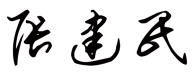 课程代码2030276课程名称中外新闻事业史课程学分2.0总学时32授课教师张建民教师邮箱Zjm9058@163.com上课班级新闻学B19—1，2，3,4上课教室答疑时间周四下午3点-3点半   新闻传播学院新闻系办公室周四下午3点-3点半   新闻传播学院新闻系办公室周四下午3点-3点半   新闻传播学院新闻系办公室主要教材《中外新闻事业史》（北京师范大学出版社）《中外新闻事业史》（北京师范大学出版社）《中外新闻事业史》（北京师范大学出版社）参考资料《中国新闻事业史》（丁淦林主编，高等教育出版社，2018年）《中国新闻事业发展史》（黄瑚，复旦大学出版社，2016年）《外国新闻事业史教程》（张允若、程曼丽主编，高等教育出版社，2013年）《中国新闻事业史》（丁淦林主编，高等教育出版社，2018年）《中国新闻事业发展史》（黄瑚，复旦大学出版社，2016年）《外国新闻事业史教程》（张允若、程曼丽主编，高等教育出版社，2013年）《中国新闻事业史》（丁淦林主编，高等教育出版社，2018年）《中国新闻事业发展史》（黄瑚，复旦大学出版社，2016年）《外国新闻事业史教程》（张允若、程曼丽主编，高等教育出版社，2013年）周次教学内容教学方式作业1开场白：为什么要学一点中外新闻史。第一讲：世界“近代意义上的报刊”的诞生与发展。课堂讲授互动辅以PPT预习教科书，检索相关资料2—3清朝统治下的近代新闻事业课堂讲授互动辅以PPT预习教科书，检索相关资料4—5第二讲：1949年之前的中国新闻事业课堂讲授互动辅以PPT预习教科书，检索相关资料，参观6—7第三讲：中华人民共和国建立后30年间的新闻事业课堂讲授互动辅以PPT预习教科书，检索相关资料8—10第四讲：当代中国新闻事业（1978年——课堂讲授互动辅以PPT预习教科书，检索相关资料，书面报告改革开放与新闻传播业学习体会11第五讲：中国港台地区的新闻事业课堂讲授互动辅以PPT预习教科书，检索相关资料11—12第六讲、欧洲的新闻事业简史课堂讲授互动辅以PPT预习教科书，检索相关资料12—13第七讲、美国的新闻事业简史课堂讲授互动辅以PPT预习教科书，检索相关资料14-15第八讲、苏俄的新闻事业简史课堂讲授互动辅以PPT预习教科书，检索相关资料16第九讲、其他国家的新闻事业简史课堂讲授互动辅以PPT预习教科书，检索相关资料17第十讲、中外新闻事业的发展趋势课堂讲授互动辅以PPT预习教科书，检索相关资料18考试总评构成（1+X）评价方式占比1期末考试50%X1小组PPT讲述一个新闻史主题15%X2课堂分析一个新闻现象15%X3提交一份主题资料检索报告，进行比较评议。20%